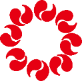 埼玉県の要請に基づき、
新型コロナウイルス感染症の拡大防止のため、時短営業を実施します。実施期間 　月　  　日～　　　　月    日時短営業期間中の営業時間　　　　　　　 時　　   分　　～　    時      分酒類の提供はしていません。通常（時短前）の営業時間              ～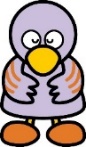 